Метаданные показателя ЦУР(Гармонизированный шаблон метаданных - версия формата 1.0)Информация о показателе 0.a. ЦельЦель 1: Повсеместная ликвидация нищеты во всех ее формах0.b. Задача1.2.  К 2030 году сократить долю мужчин, женщин и детей всех возрастов, живущих в нищете во всех её проявлениях, согласно национальным определениям, по крайней мере наполовину0.с. ПоказательПоказатель 1.2.2 Доля мужчин, женщин и детей всех возрастов, живущих в нищете во всех ее проявлениях, согласно национальным определениям0.d. РядНе применимо0.e. Обновление данных 31 марта 20230.f. Связанные показатели Не применимо0.g. Международные организации, ответственные за глобальный мониторингВсемирный банк, ЮНИСЕФ, ПРООН1. Данные представлены 1.a. ОрганизацияВсемирный банк, ЮНИСЕФ, ПРООН2. Определения, концепции и классификации2.a. Определения и концепции ОпределенияСледующие пять рядов используются для мониторинга ЦУР 1.2.2.1) Официальный уровень многомерной бедности по полу и возрасту (% населения)-	Процент людей, которые многомерно бедны2) Среднее количество деприваций (интенсивность)-	Средний процент измерений, в которых бедные люди испытывают лишения3) Официальный уровень многомерной бедности (% от общего числа домохозяйств)-	Доля домохозяйств, которые являются многомерно бедными4) Средняя доля взвешенных деприваций (интенсивность) по всем домохозяйствам- Средняя доля взвешенных параметров, по которым бедные люди лишены прав, среди всех домохозяйств5) Многомерная депривация для детей (% населения до 18 лет)-	Процент детей, которые одновременно испытывают лишения по многим аспектам благосостоянияПонятияСтруктура показателя многомерной бедности различается в каждой стране, но независимо от выбранной конкретной методологии процесс определения характеристик показателя включает: i) цель измерения; ii) единица идентификации (чаще всего либо домохозяйство, либо отдельные лица); iii) размеры и соответствующие показатели, определяющие, какие лишения следует измерять; iv) методология разработки показателя (включая пороговые значения лишений, весовые коэффициенты и пороговые значения бедности).Наиболее часто используемым методом является методология Алкире Фостера (AF), которая определяет измерения, как правило, здоровье, образование и уровень жизни, а также несколько показателей в каждом измерении. Единицей анализа может являться как отдельный человек, так и домохозяйство. Люди или домохозяйства считаются многомерно бедными, если испытывают лишения по нескольким показателям, превышающим определенные пороговые значения.Государства-члены ЕС, Норвегия, Албания, Косово, Северная Македония, Черногория и Турция используют совершенно другой подход к измерению многомерной бедности, используя концепцию «людей, подвергающихся риску бедности или социального отчуждения» (AROPE),  рассчитанного Евростатом с использованием данных статистики ЕС о доходах и условиях жизни (EU-SILC). AROPE состоит из трех компонентов, и лица считаются «подверженными риску бедности или социальной изоляции», если они «подвержены риску бедности» или «сильно лишены материально и социально» или «проживают в домашнем хозяйстве с очень низкой интенсивностью труда».Существует показатель многомерной бедности, специально разработанный для детей. Ребенок считается многомерно бедным, если он/она одновременно лишены многих аспектов. Он определяет параметры бедности и индикаторы по каждому параметру и имеет структуру, аналогичную методологии AF. Однако он отличается тем, что фокусируется на жизненном цикле детей, создавая разные наборы параметров и показателей для разных возрастных групп (например, для возрастов 0–4, 5–11, 12–14, 15–17 лет), и проводит анализы отдельно для каждой возрастной группы. В глобальной базе данных ЦУР показатель многомерной бедности (%) для общей возрастной группы 0-17 лет использовался для стран, сообщающих индивидуальные показатели детской многомерной бедности.2.b. Единица измеренияПроцент (%)2.c. КлассификацииНе применимо.3. Тип источника данных и метод сбора данных3.a. Источники данныхИсточники данных, используемые для расчета показателей, различаются от обследования к обследованию в каждой стране. Для получения подробной информации обратитесь к официальной документации по ссылкам, указанным в конце.3.b. Метод сбора данныхМетоды сбора данных, используемые для расчета показателей, различаются от обследования к обследованию в каждой стране. Для получения подробной информации обратитесь к официальной документации по ссылкам, указанным в конце.3.c. Календарь сбора данныхСроки сбора данных различаются от обследования к обследованию в каждой стране. Для получения подробной информации обратитесь к официальной документации по ссылкам, указанным в конце.3.d. Календарь выпуска данныхСтраны ЕС и некоторые страны Латинской Америки ежегодно проводят обследование и составляют многомерные показатели, но большинство развивающихся стран публиковали многомерные измерения только один или несколько раз за последние 10 лет. По этим странам трудно однозначно сказать, когда будут доступны следующие данные.3.e. Поставщики данныхНиже приводится список национальных поставщиков данных, ответственных за подготовку данных на национальном уровне.Таблица 1: Список национальных поставщиков данных3.f. Составители данныхВсемирный банк, ЮНИСЕФ и ПРООН3.g. Институциональный мандатСтатистическая комиссия ООН приняла Руководство по потокам данных и отчетности по глобальным данным для ЦУР, целью которых является создание эффективных и прозрачных механизмов представления данных о ЦУР на национальном и международном уровнях. Руководящие принципы определяют основу для совместной работы национальных и международных агентств по улучшению передачи и проверки данных ЦУР на глобальном уровне.Статистическая комиссия устанавливает эти руководящие принципы в соответствии с всеобъемлющими Основополагающими принципами официальной статистики и Принципами, регулирующими международную статистическую деятельность, уделяя особое внимание принципам прозрачности, сотрудничества и коммуникации, а также профессиональным и этическим стандартам.Руководящие принципы предписывают, чтобы показатели ЦУР основывались на данных, производимых и принадлежащих национальным статистическим системам, и чтобы национальные статистические управления играли центральную координирующую роль в процессе отчетности. В руководящих принципах изложены роли и обязанности субъектов, участвующих в сборе данных ЦУР для глобальной отчетности, включая национальные статистические управления (НСУ), другие национальные учреждения и международные организации.Ожидается, что на национальном уровне НСУ в качестве координатора национальной статистической системы определит национального поставщика данных для каждого показателя и будет поддерживать связь между национальными организациями и международными ответственными агентствами. Для показателя 1.2.2 ЦУР поставщиком данных будет национальная организация, которая руководит разработкой и мониторингом показателя национальной многомерной бедности, признанной правительством.На глобальном уровне агентства-кураторы уполномочены собирать данные о национальных показателях ЦУР, согласовывать их для обеспечения качества, международной сопоставимости и расчета региональных агрегатов, а также сообщать (загружать) данные в базу данных глобальных показателей ЦУР. Во многих случаях ответственные учреждения также поддерживают методологическую разработку показателей и оказывают техническую помощь национальным статистическим системам с ограниченными ресурсами. Ожидается, что депозитарные агентства опубликуют график мероприятий по сбору данных, чтобы обеспечить прозрачность и предоставить достаточно времени НСУ и национальным поставщикам данных для ответа на запросы о предоставлении данных по ЦУР. ЦУР 1.2.2 отличается от других показателей ЦУР двумя важными аспектами. Во-первых, он определяется на национальном уровне, а не является единообразным показателем для разных стран, и поэтому его нельзя сравнивать на международном уровне. Во-вторых, его кураторами являются НСО, а не международные агентства. Благодаря этим характеристикам ПРООН, ЮНИСЕФ и Всемирный банк сотрудничают в качестве специальных партнерских агентств, чтобы обеспечить платформу для сбора национальных данных по ЦУР 1.2.2 и представления их в глобальную базу данных по ЦУР, функция, обычно выполняемая агентствами-кураторами. Хотя специальные партнерские агентства стремятся обеспечить официальность и качество представляемых данных, они не проводят никакой гармонизации или другой обработки данных. Руководство по потокам данных и отчетности по глобальным данным для ЦУР также требует, чтобы национальные метаданные представлялись одновременно с данными ЦУР, чтобы обеспечить точность и международную сопоставимость. Разнообразие методологий для показателя 1.2.2 ЦУР повышает актуальность национальных метаданных как инструмента обеспечения высокого качества и точности сообщаемых данных. Три агентства также имеют обширные портфели технической помощи и поддержки потенциала странам для разработки их национальных показателей многомерной бедности.4. Иные методологические соображения4.a. ОбоснованиеБедность традиционно определялась как отсутствие денег. Однако сами бедные люди рассматривают свою бедность гораздо шире. Бедный человек может одновременно страдать от нескольких проблем — например, у него может быть плохое здоровье или недоедание, отсутствие чистой воды или электричества, низкое качество труда или недостаток школьного образования. Недостаточно уделять внимание только одному фактору, такому как доход, чтобы охватить истинную реальность бедности. По данной причине описанные выше показатели многомерной бедности были разработаны для создания более полной картины с учетом множества аспектов, таких как здоровье, образование, уровень жизни. Официальная численность населения по многомерной бедности (% населения), официальная численность населения по многомерной бедности (% от общего числа домохозяйств) и многомерная депривация для детей (% населения до 18 лет) — все это относится к соотношению численности населения, пытающемуся отразить, сколько людей, домохозяйств или детей считается многомерно бедным. С другой стороны, средняя доля взвешенной депривации отражает глубину многомерной бедности. Например, если имеется 18 показателей, отражающих различные аспекты бедности, то человек, испытывающий лишение по 5 показателям, и человек, испытывающий лишение по 15 показателям, считаются многомерно бедными. Однако «интенсивность» бедности у этих двух людей различна, что отражено в средней доле взвешенной депривации.4.b. Комментарии и ограниченияСобранные данные по ЦУР 1.2.2 не предназначены для сопоставления между странами из-за национальных определений. Например, ключевые параметры для расчета меры, такие как количество показателей, вес, присвоенный каждому показателю и т. д., адаптированы к контексту конкретной страны.4.c. Метод расчета Измерение бедности включает в себя два важных шага: (1) идентификация — определение бедных и (2) агрегирование — сбор информации об индивидууме в рамках сводного показателя. Существуют разные способы выполнения этих двух шагов. Все показатели, оцениваемые в настоящее время странами или многосторонними организациями, используют метод подсчета. Следовательно, нижеследующее относится только к методам подсчета, даже если экспертами были разработаны другие методологии, не связанные с подсчетом.Выявление и агрегирование многомерно бедных включает следующие этапы:1. Определите набор соответствующих измерений бедности и для каждого из них определите набор показателей.2. Для каждого параметра определить критерии оценки депривации на основе индикаторов.3. Для каждого индикатора определите пороговое значение удовлетворенности таким образом, чтобы лицо (или домохозяйство) с достижением ниже этого порогового значения считалось неблагополучным по этому показателю.4. Для каждого показателя сравните достижения каждого человека (или домохозяйства) с порогом удовлетворенности и создайте переменную, которая принимает, например, значение 1, если человек лишен этого показателя, и 0 в противном случае, а затем классифицируйте их как лишенных или нет по этому показателю.5. Для каждого человека (или домохозяйства) просуммируйте количество лишений. При суммировании каждый показатель может быть взвешен по-разному или одинаково. Как правило, если в одном измерении больше показателей, чем в других, веса показателей корректируются, чтобы обеспечить равные веса для всех измерений, но это не обязательно.6. Определите порог бедности таким образом, чтобы лицо, превышающее пороговое значение, идентифицировалось и учитывалось (агрегировалось) как бедное.7. Агрегируйте данные по отдельным лицам (или домохозяйствам), чтобы получить измерение многомерной бедности для интересующей страны или региона.Чтобы проиллюстрировать этот метод, предположим гипотетическое общество с пятью людьми, где многомерная бедность измеряется на основе четырех показателей: доход домохозяйства на душу населения, количество лет обучения, доступ к санитарии и доступ к источнику воды. Пороговые значения депривации для этих показателей составляют соответственно: 400 денежных единиц (например, долларов, песо, шиллингов), 5 лет обучения в школе для взрослых, доступ к улучшенным санитарным условиям и доступ к улучшенным источникам воды. В этом примере четыре индикатора имеют одинаковый вес, а пороговое значение многомерной бедности составляет два из четырех индикаторов. То есть человек будет считаться бедным, если он лишен хотя бы двух из четырех показателей. В таблице 2 представлены достижения отдельных лиц по каждому из четырех соответствующих показателей, а пороговые значения депривации показаны в нижней строке. Достижения, находящиеся ниже порога депривации, выделены красным. В таблице 3 показан статус депривации всех лиц по четырем показателям. Столбец (5) показывает сумму деприваций. Сравнивая эту сумму с порогом бедности (как упоминалось выше, два из четырех), людей можно классифицировать как бедных и небедных, как показано в столбце (6).Таблица 2. Индивидуальные достижения по переменным, выбранным для определения многомерной бедностиПримечание. Обратите внимание, что показатели водоснабжения и санитарии являются бинарными переменными, где значение 1 соответствует доступу к улучшенным санитарным условиям или источнику воды, а в противном случае равно 0.Таблица 3: Статус депривации, показатель депривации и статус бедностиПоследний шаг включает в себя агрегирование информации по отдельным лицам. Наиболее распространенным суммарным показателем является коэффициент численности населения или распространенность бедности. Численность населения – это доля всего населения, относящегося к категории бедных. В приведенном выше примере распространенность многомерной бедности составляет 60 процентов (= 3/5 × 100).Во всех эмпирических примерах, обсуждаемых в этом разделе, в качестве основного показателя многомерной бедности используется коэффициент численности населения. С одной стороны, этот показатель интуитивно понятен и может быть дезагрегирован по подгруппам населения. С другой стороны, его нельзя разбить на вклад каждого отдельного компонента, и он не чувствителен к количеству лишений, испытываемых бедными. Из-за этих ограничений некоторые методологии предлагают другие сводные показатели в дополнение к коэффициенту численности персонала. Для целей отчетности по показателю ЦУР 1.2.2 странам необходимо только рассчитать коэффициент численности персонала.Ключевой момент 1: Неудовлетворенные основные потребностиПоказатели неудовлетворенных основных потребностей (UBN), которые получили широкое распространение в Латинской Америке в 1980-х годах, являются прямым применением метода подсчета. Эти показатели часто используют данные переписи для составления подробных карт бедности, а также могут быть оценены с помощью обследований домохозяйств. Они выявляют бедных, используя метод подсчета, как описано выше, выполняя все упомянутые шаги, и агрегируют информацию по домохозяйствам и людям, используя коэффициенты заболеваемости. Как правило, доля домохозяйств или отдельных лиц с неудовлетворенными базовыми потребностями представлена ​​для разных порогов бедности, то есть доля домохозяйств и людей с одной или несколькими неудовлетворенными базовыми потребностями, доля домашних хозяйств и людей с двумя или более неудовлетворенными основными потребностями и так далее. Основные потребности, учитываемые в этих показателях, обычно включают (Ферес и Мансеро, 2001 г.): доступ к жилью, соответствующему минимальным жилищным стандартам, доступ к базовым услугам, гарантирующим минимальные санитарные условия, доступ к базовому образованию и экономические возможности для достижения минимального уровня потребления. Когда эти показатели оцениваются с использованием данных переписи, они могут быть дезагрегированы по географическому признаку, что позволяет строить подробные карты бедности на районном, муниципальном и даже на переписном уровнях. Из-за этого свойства карты неудовлетворенных основных потребностей иногда использовались для распределения ресурсов по областям.Ключевой момент 2: Измерение многомерной бедности в Мексике Метод подсчета использовался для оценки числа людей, лишенных одновременно в материальном и нематериальном смыслах. Впервые подход для измерения детской бедности был применен в Ирландии, а в последнее время применяется и в Соединенном Королевстве. Но первой страной, разработавшей официальную и постоянную меру по оценке многомерной бедности в развивающемся мире, была Мексика. Этим процессом руководил Национальный совет по оценке политики социального развития (CONEVAL). В Мексике многомерная бедность измеряется в пространстве экономического благополучия и социальных прав на индивидуальном уровне: «Человек считается многомерно бедным, если осуществление хотя бы одного из его социальных прав не гарантируется и если он также имеет доход, который недостаточен для покупки товаров и услуг, необходимых для полного удовлетворения ее потребностей»Таблица 4: Измерения и показатели измерения многомерной бедности МексикиВсе лица, чей доход на душу населения недостаточен для покрытия необходимых товаров и услуг, считаются лишенными экономического благополучия. Для социальных прав каждый из шести индикаторов в таблице 4 генерируется как бинарная переменная, где 1 представляет лишение, а 0 — его отсутствие. В тех случаях, когда имеется более одного показателя, т. е. в отношении жилья и доступа к услугам в жилище, лицо классифицируется как лишенное, если оно не соответствует пороговому значению по какому-либо одному показателю в рамках измерения. Затем определяется индекс социальной депривации как сумма этих шести показателей, связанных с социальной депривацией. Шесть аспектов имеют одинаковый вес, поскольку все права человека считаются одинаково важными. Таким образом, индекс социальной депривации принимает значения от нуля (лицо не лишено ни одного из шести индикаторов социальных прав) до шести (лицо лишено всех из них). Классификация населения по этому методу представлена ​​на рис. 1. По вертикальной оси изображено пространство экономического благосостояния, измеряемое доходом домохозяйства на душу населения. Горизонтальная ось представляет собой пространство социальных прав. На этой оси люди в начале имеют индекс социальной депривации, равный шести, лица, расположенные правее, имеют меньше деприваций. Граница депривации в пространстве социальных прав равна единице, и лица, находящиеся слева от этого порога или на этом пороге, считаются лишенными социальных прав. Люди делятся на четыре группы (CONEVAL 2010, стр. 32):I. Многомерная бедность. Люди с доходом ниже порога экономического благополучия и с одним или несколькими нереализованными социальными правами.II. Уязвим из-за социальной депривации. Социально неблагополучные люди с доходом выше порога экономического благополучия.III. Уязвим из-за дохода. Население без социальных деприваций и с доходом ниже порога экономического благополучия.IV. Не многомерно бедный и не уязвимый. Население с доходом выше порога экономического благополучия и не имеющее социальных деприваций.Рисунок 1: Выявление многомерно бедных в Мексике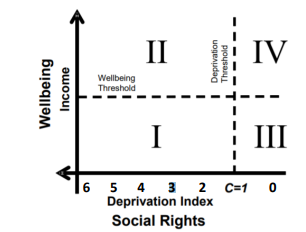 Источник: адаптировано из CONEVAL (2010 г.).Среди многомерно бедных также выделяются лица, находящиеся в условиях крайней бедности, с учетом более низкого порога экономического благополучия (минимального порога экономического благополучия) и более высокого порога депривации трех или более социальных деприваций.Что касается агрегирования, Мексика производит несколько категорий сводных показателей. Основным показателем является коэффициент численности населения, т. е. доля многомерно бедных (т. е. доля людей в группе I на рис. 1). Кроме того, сообщаются и другие показатели численности населения, такие как доля людей, лишенных экономического благосостояния, доля людей, лишенных каждого из социальных прав, и доля, демонстрирующая одну или несколько социальных деприваций. Глубина бедности рассчитывается отдельно по экономическому благополучию и социальным лишениям. Глубина бедности с точки зрения экономического благосостояния представляет собой средний разрыв между порогом благосостояния и доходами бедных людей. Этот показатель представлен для групп I и III на рисунке 1. Глубина бедности с точки зрения социальной депривации – средняя доля деприваций среди тех, кто перенес хотя бы одну депривацию. Этот показатель представлен для групп I и II на рисунке 1. Наконец, интенсивность бедности соответствует произведению соотношения численности населения и глубины бедности. Этот показатель рассчитывается для многомерно бедных (группа I) и социально незащищенных слоев населения. (II группа).В 2015 году Вьетнам запустил свой официальный индекс многомерной бедности, следуя подходу, аналогичному принятому в Мексике, но с использованием домохозяйства в качестве единицы анализа. Многомерно бедное домохозяйство – это домохозяйство, (1) чей среднемесячный доход на душу населения находится на уровне или ниже черты бедности, основанной на доходах, ИЛИ (2) чей среднемесячный доход на душу населения выше черты бедности, основанной на доходах, но ниже прожиточного минимума, И лишены как минимум 3 показателей для измерения лишения доступа к основным социальным услугам. Десять показателей включены в перечень основных социальных услуг. Это (1) образование для взрослых, (2) посещение детьми школы, (3) доступность медицинских услуг, (4) медицинское страхование, (5) качество жилья, (6) площадь жилья на душу населения, (7) питьевая водоснабжение, (8) туалет/уборная, (9) пользование телекоммуникационными услугами и (10) активы для доступа к информации.Ключевой момент 3: Под угрозой бедности или социальной изоляцииУровень «риска бедности или социальной изоляции», AROPE, является основным индикатором для мониторинга цели ЕС 2030 по бедности и социальной изоляции, направленной на сокращение числа людей, подверженных риску бедности или социальной изоляции, по крайней мере, 15 миллионов, из них не менее 5 миллионов должны быть детьми. Это также был основной показатель для мониторинга целевого показателя бедности Стратегии ЕС 2020. Он определяется как доля людей (или количество людей), которые либо находятся под угрозой (денежной) бедности, либо живут в домохозяйстве с очень низкой интенсивностью труда, либо находятся в крайней материальной и социальной неблагополучной ситуации. Другими словами, AROPE рассматривает три параметра/показателя, и человек подвергается риску бедности или социальной изоляции, если он лишен хотя бы одного из этих компонентов.Человек находится в группе риска бедности, если:1. Его/ее эквивалентный располагаемый доход (после социальных выплат) ниже 60 процентов национального среднего эквивалентного располагаемого дохода после социальных выплат.2. Проживает в домохозяйстве с очень низкой интенсивностью труда, что определяется как “люди в возрасте от 0 до 64 лет, проживающие в домохозяйствах, где взрослые (лица в возрасте 18-64 лет, но исключая студентов в возрасте 18-24 лет и людей, вышедших на пенсию в соответствии с их текущим экономическим статусом, определенным ими самими, или получающих какую-либо пенсию (кроме пенсии по случаю потери кормильца), а также неактивные люди в возрасте 60-64 лет и проживающие в домохозяйстве, основным доходом которого являются пенсии) отработали рабочее время, равное или менее 20% от их общего совокупного потенциала рабочего времени в течение предыдущего года”.3. Сильно материально лишен, то есть если он/она не может позволить себе по крайней мере 7 из следующих 13 предметов:Список предметов на уровне домохозяйства:• Способность справляться с непредвиденными расходами• Способность позволить себе оплачивать ежегодный отпуск продолжительностью в одну неделю вдали от дома• Возможность столкнуться с задолженностью по платежам (по ипотеке или арендной плате, коммунальным платежам, рассрочке при покупке жилья в рассрочку или другим платежам по кредиту).• Возможность позволить себе обед из мяса, курицы, рыбы или вегетарианского эквивалента раз в два дня• Способность надлежащим образом вести домашнее хозяйство• Доступ к автомобилю/микроавтобусу для личного пользования• Способность заменить изношенную мебель.Список предметов на уровне индивида:• Наличие подключения к Интернету• Замена изношенной одежды на новую• Наличие двух пар правильно подобранной обуви (включая пару всепогодной обуви)• Тратить небольшую сумму денег каждую неделю на себя• Наличие регулярных досуговых мероприятий• Встречаться с друзьями/семьей, чтобы выпить/поесть не реже одного раза в месяцИнформация о лицах, подверженных риску бедности и социальной изоляции, агрегируется в виде коэффициента заболеваемости, доли лиц в общей численности населения, которые идентифицированы как подверженные риску бедности или социальной изоляции. Построение AROPE следует тем же шагам, которые описаны выше и используются в UBN или смешанном (CONEVAL) опыте. Кроме того, как и в двух других выделенных случаях, все три измерения имеют одинаковый вес. Однако в то время как CONEVAL считает лишенными социальных прав как тех, кто страдает хотя бы от одной депривации по любому показателю в этом измерении, AROPE требует, чтобы в рамках материальной депривации для установления серьезной материальной депривации требовалось не менее 7 деприваций из 13.Ключевой момент 4: Подход Алкира-Фостера к проблеме многомерной бедностиАлкир и Фостер представили «семейство» показателей многомерной бедности, основанных на методе подсчета, который привлек внимание всего мира и широко применяется в странах. Первым и наиболее известным применением является Индекс многомерной бедности (ИМБ) ПРООН-OPHI на глобальном уровне, который публикуется с 2011 года. С тех пор многие страны следовали их указаниям в так называемом «подходе ИМБ». Семейство показателей Алкира-Фостера следует пяти этапам подходов к подсчету, описанным выше, и двум этапам идентификации и агрегирования: (1) существует первый порог для каждого уровня, характерного для депривации, и (2) существует второй порог на этапе агрегирования, чтобы определить, является ли человек (или домохозяйство) многомерно бедным на основе оценки депривации. Дифференциальные веса иногда используются на этапе агрегирования, но они не являются обязательными. Это приводит к оценке заболеваемости или распространенности бедности, которая обычно обозначается как H.Новшество, представленное семейством показателей Алкире-Фостера, заключается в том, что можно одновременно учитывать как распространенность бедности (H), так и ее интенсивность (A). Интенсивность бедности, также называемая широтой бедности, определяется как средняя доля релевантных показателей многомерной бедности (взвешенных или невзвешенных), по которым бедные лишены. При использовании категориальных переменных можно оценить скорректированную численность персонала (𝑀0 или MPI), где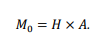 Скорректированный коэффициент численности, как и другие показатели, описанные здесь, может быть дезагрегирован по подгруппам населения (например, по географическому району, этнической принадлежности), а также по параметрам или показателям. Для получения более подробной информации о методологии см. Alkire et al. (2015). Подход Алкира-Фостера можно рассматривать как общую основу для измерения многомерной бедности, которую можно адаптировать к самым разным контекстам. Многие из существующих постоянных национальных статистических данных о многомерной бедности основаны на глобальном ИМБ, но с существенными изменениями в отношении аспектов, показателей и пороговых значений. С 2018 года Всемирный банк регулярно представляет показатели многомерной бедности по странам с использованием коэффициента численности населения (H), как и показатель ПРООН-OPHI, хотя и с различиями в выборе параметров, некоторых индикаторов и источников данных. В приложении представлено сравнение показателей, используемых в обоих глобальных показателях. В дополнение к коэффициенту численности населения в отчете о бедности и общем процветании за 2018 год, в котором Всемирный банк представил этот многомерный показатель, представлены оценки глобальной бедности с использованием скорректированного коэффициента численности «семейства» Алкире-Фостера, а также показателя многомерной бедности, учитывающего распределение, предложенное в Date (2018).Ключевой момент 5: Детская бедностьДети переживают и переносят бедность иначе, чем взрослые (ЮНИСЕФ, 2019). Их потребности также различаются, например, в плане питания или образования. Однако дети часто не учитываются в оценках бедности. Вот почему в ЦУР 1.2.2 прямо упоминаются дети и почему страны должны установить показатель детской бедности для детей. Конференция европейских статистиков (2020)  рекомендует странам «разрабатывать показатели многомерной бедности с учетом специфики детей и их жизненного цикла» (Рекомендация 29).Если не будут разработаны показатели бедности для детей, существует риск неправильного толкования меняющегося положения детей и, следовательно, неправильного толкования воздействия политики и внешних потрясений. Возможно, что при ухудшении положения детей в данном домохозяйстве это домохозяйство становится «небедным» по показателям, имеющим значение только для взрослых. В таком случае, несмотря на то, что эти дети, чем были раньше, уже не будут считаться бедными.Более 70 стран с низким и средним уровнем дохода, которые провели анализ детской бедности на основе показателя детской бедности, учитывающего особенности детей, используют ребенка в качестве единицы анализа. Эти страны находятся во всех регионах развивающегося мира (например, Аргентина, Армения, Бразилия, Египет, Эфиопия, Мексика, Сьерра-Леоне, Уганда и Замбия), а также в Европейском Союзе.При оценке многомерной детской бедности выполняются те же шаги, что и в других примерах, упомянутых выше: определяются соответствующие параметры, устанавливаются критерии оценки депривации по каждому параметру и определяются обездоленные дети по каждому параметру. Затем указывается пороговое значение, касающееся минимального количества параметров, по которым ребенок должен быть лишен, чтобы считаться бедным, и затем подсчитываются количество детей выше или ниже этого порога. Более того, регистрируется и анализируется процент (и количество) детей, лишенных по одному, двум, трем и т. д. параметрам, а также учитываются депривация по одновременно нескольким параметрам. Это позволяет измерять распространенность, широту и остроту бедности простым и интегрированным способом.Для детской бедности выбор параметров должен основываться на правах ребенка. Однако не все права представляют собой детскую бедность, как поясняется в Руководящих принципах по правам человека и бедности Управления Верховного комиссара по правам человека. По мнению Конференции европейских статистиков: «Показатели депривации должны быть основаны на четкой теории или нормативном определении бедности, чтобы гарантировать, что каждый показатель является действительной мерой, т. е. что он измеряет бедность, а не какой-либо другое связанное (или несвязанное) понятие, такое как благополучие или счастье».Как и в случае с CONEVAL (напрямую) и UBN (косвенно), не следует применять дифференциальные веса к измерениям, потому что они являются правильными. Все права одинаково важны и не могут быть заменены. Это вытекает не только из подхода, основанного на правах человека, но также и из подхода, основанного на возможностях, как заявили Диксон и Нуссбаум (2012): «Подход, основанный на возможностях, как правило, направлен на равную защиту прав для всех до определенного порога. Таким образом, любой компромисс, который оставляет некоторых людей ниже этого порога, будет явным провалом базовой справедливости в соответствии с подходом, основанным на возможностях» (Права детей и подход на основе возможностей: вопрос особого приоритета, стр. 554, Рабочий документ по публичному праву и теории права № 384).4.d. ВалидацияДанные были проверены с помощью трехэтапного подхода для обеспечения их точности. Во-первых, данные вводятся сотрудниками Всемирного банка, назначенными для каждой страны, как правило, после консультаций с НСУ страны и/или официальными документами страны. Эти данные отправляются страновым сотрудникам ЮНИСЕФ и ПРООН для проверки. После объединения вкладов этих трех агентств данные отправляются в контактный центр по ЦУР для каждой страны для окончательного утверждения. Для стран, где у Всемирного банка нет страновых офисов, например, для стран ОЭСР и ЕС, Всемирный банк собирал информацию на основе источника данных, доступного в Интернете, и отправлял ее непосредственно официальным партнерам каждой страны для проверки.4.e. КорректировкиНе применимо.4.f. Обработка отсутствующих значений (i) на уровне страны и (ii) на региональном уровне•	На уровне страныОбработка пропущенных значений отличается от опроса к опросу. Для получения подробной информации обратитесь к официальной документации по ссылкам, указанным в конце.•	На региональном уровнеМеждународные агентства не проводили оценку отсутствующих значений в этих данных.4.g. Региональное агрегирование Поскольку данные для показателя 1.2.2 основаны на национальных определениях бедности и, следовательно, показатели и пороговые значения, используемые для их получения, различаются, как описано в разделе «Комментарии и ограничения», данные по странам несопоставимы. Таким образом, региональное и глобальное агрегирование не производится.4.h. Доступные странам методы для сбора данных на национальном уровнеУспешная оценка многомерной бедности должна быть строгой, институционализированной, устойчивой и полезной. Такой показатель дает достоверную и актуальную информацию и устанавливается в качестве официальной постоянной статистики наряду с традиционными показателями, такими как доходы или расходы бедного населения и разрывы бедности. Как и в случае с другими показателями, важно наличие четкой и прозрачной системы для регулярного обновления измерений. Это означает, что ответственность за эти обновления возложена на официальную организацию, а связанные с этим расходы включены в государственный бюджет. В идеале можно было бы активно использовать показатель многомерной бедности для руководства выработкой политики (например, координация политики, адресность и оценка политики).Чтобы сделать такую меру институциональной и полезной, важно, чтобы правительство взяло на себя ответственность за этот процесс. Наличие поддержки со стороны высокопоставленных представителей правительства, таких как президент, премьер-министр или министры, придает процессу дополнительную легитимность и может способствовать принятию меры другими уровнями правительства и заинтересованными сторонами. Кроме того, должностное лицо высокого уровня может привлечь других соответствующих участников к процессу разработки и работать над институционализацией меры. Активное участие различных министерств в обсуждениях и принятии решений на протяжении всего процесса разработки, а именно в выборе индикаторов, соответствующих пороговых значений и весовых коэффициентов, имеет важное значение для обеспечения того, чтобы окончательный показатель соответствовал потребностям лиц, определяющих политику, в контексте конкретной страны.Чтобы сделать меру долгосрочной, а не специфичной для конкретной администрации, важно достичь консенсуса и легитимности вокруг меры, которая выходит за рамки отдельных политических акторов. Это необходимо, чтобы процесс разработки меры воспринимался как заслуживающий доверия, прозрачный и беспристрастный. Крайне желательно вовлекать в этот процесс ключевые заинтересованные стороны, таких как ученые, лидеры общественного мнения, оппозиция и представители гражданского общества. Это должно включать широкие консультации с общественностью, например, с помощью репрезентативных на национальном уровне обследований, чтобы зафиксировать национальный консенсус в отношении минимумов, необходимых для удовлетворения различных аспектов. Кроме того, важно иметь хорошо продуманную коммуникационную стратегию для объяснения концепции и процесса этим различным участникам, предоставляя им каналы для участия в обсуждениях структуры меры. Некоторые страны решили привлечь комитет по бедности, который собирает экспертов и представителей различных слоев общества в процессе принятия решений по разработке меры.В частности, разработка показателя многомерной бедности обычно включает в себя технический процесс, дополняемый и поддерживаемый политическим процессом. Если созданы как технические, так и политические комитеты, полезно согласовать: (1) план действий и сроки; (2) график регулярных взаимодействий для обеспечения хорошего общения; и (3) система документации, которая отслеживает все решения и соответствующие обоснования. Однако следует избегать политического вмешательства в технический процесс, как это рекомендовано в Руководстве СОООН по национальным основам обеспечения качества для официальной статистики.4.i. Управление качествомДля обеспечения точности данных был применен трехэтапный подход. Во-первых, данные вводятся сотрудниками Всемирного банка, назначенными для каждой страны, как правило, после консультаций с НСУ страны и/или в соответствии с официальными документами страны. Эти данные отправляются страновым сотрудникам ЮНИСЕФ и ПРООН для проверки. После чего данные отправляются в контактный центр по ЦУР в каждой стране для окончательного утверждения. Для стран, где у Всемирного банка нет страновых офисов, например, для стран ОЭСР и ЕС, Всемирный банк собирал информацию на основе источника данных, доступного в Интернете, и отправлял ее непосредственно официальным партнерам каждой страны для проверки.4.j. Обеспечение качестваПервоначально данные были введены экономистами по вопросам бедности, которые были тщательно проверены вместе с информацией метаданных центральной группой по мониторингу ЦУР 1.2.2 во Всемирном банке. Затем данные были отправлены в ПРООН и ЮНИСЕФ для дальнейшей проверки. 4.k. Оценка качества Поскольку кураторами данных являются страны, агентства-партнеры не проводят никакой оценки качества самих данных, кроме проверки того, что данные соответствуют официально опубликованным цифрам.5. Доступность и дезагрегирование данныхУровень дезагрегирования:Официальная численность населения, страдающего от многомерной бедности (% населения), представлена в разбивке по полу и возрасту. Возрастной диапазон официальной численности детей, живущих в условиях многомерной бедности, в основном составляет 0-17 лет, но в некоторых странах возраст детей определяется по-другому, например, в Сальвадоре 0-15 лет. Географически он разбит по городским и сельским районам.Годы отчетности:Годы отчетности в показателе ЦУР 1.2.2 — это годы, когда проводилось исходное обследование, за исключением AROPE. Когда год обследования делится на два года, указывается первый год. В AROPE распространяется учетный период по всем измерениям вместе с показателями, а также переменные, относящиеся к рассматриваемым предметам материального неблагополучия в год обследования, за исключением возраста, дохода, переменных по задолженности, интенсивности труда домохозяйства, страны рождения. Что касается возраста, то в зависимости от вопроса EU-SILC возраст может относиться к двум различным моментам времени: (i) возраст в конце отчетного периода дохода; (ii) возраст на дату интервью. Возраст на конец учетного периода дохода считается основным возрастом (например, он используется для определения статистической совокупности, выборочного лица и т. д.). Для дохода базисным периодом дохода является фиксированный 12-месячный период (например, предыдущий календарный или налоговый год). Переменные по задолженности относятся к последним 12 месяцам, в то время как интенсивность труда домохозяйства относится к количеству месяцев, в течение которых все члены домохозяйства трудоспособного возраста работали в течение отчетного года дохода.Доступность данных:К настоящему времени координационные центры по ЦУР представили отчеты о многомерных показателях бедности в 78 странах и подтвердили их. Однако доступность показателя многомерной бедности с течением времени сильно отличается от страны к стране. В следующей таблице 5 показаны годы, за которые имеются данные по стране (цветные прямоугольники). Звездочка указывает на то, что имеются данные о многомерной депривации детей. Таблица 5: Доступность данных по странам6. Сопоставимость / отклонение от международных стандартовСопоставимость:Как упоминалось в разделе 4, скомпилированные данные по ЦУР 1.2.2 не предназначены для сопоставления между странами из-за национальных определений. Довольно часто страны используют разное количество параметров и различных показателей в зависимости от контекста страны. Поскольку в ЦУР 1.2.2 прямо говорится, что многомерная бедность должна оцениваться в каждой стране в соответствии с национальными определениями, отсутствие сопоставимости не является проблемой.Источники расхождений:Учитывая, что не существует агентства-куратора для оценки сопоставимых на международном уровне уровней многомерной бедности, в строгом смысле нет проблем с точки зрения расхождений. Тем не менее, иногда агентства рассчитывают многомерную бедность, используя общие и сопоставимые параметры, показатели и пороговые значения для различных типов отчетов или анализов. В этих случаях следует помнить, что это не официальные (т.е. санкционированные и утвержденные правительством) оценки. Самое главное, они не должны использоваться для замены национальных оценок.7. Ссылки и документыИсточникиСсылки:Alkire, Sabina and James Foster (2007): “Counting and multidimensional poverty measurement”, Working Paper Nº 7 and No 32 (revised), Oxford Poverty and Human Development Initiative.Alkire, S., Roche, J. M., Ballon, P., Foster, J., Santos, M. E., & Seth, S. (2015). Multidimensional poverty measurement and analysis. Oxford University Press, USA.Beccaria, L. and Minujín, A. (1985) “Alternative methods for measuring the evolution of poverty” Proceedings of the 45th Session, ISICONEVAL (2010). Methodology for Multidimensional Poverty Measurement in Mexico. Consejo Nacional de Evaluación de la Política de Desarrollo Social, Mexico City.Datt, G. (2017) “Distribution-sensitive multidimensional poverty measures with an application to India”, Monash Business School, Department of Economics, Discussion Paper number 6.Decancq, K. and M. A. Lugo. (2013). “Weights in multidimensional Indices of well-being: an overview”. Econometric Reviews 32 (1): 7-34.Dixon, R., and M. Nussbaum (2012) “Children’s rights and a capabilities approach: The question of special priority”, 97 Cornell Law Review.  Volume 97, number 37: 549-593.Erikson, R (1989) ‘Descriptions of Inequality: The Swedish Approach to Welfare Research’, UNU WIDER Working Paper 67Feres, J. C., & Mancero, X. (2001). El método de las necesidades básicas insatisfechas (NBI) y sus aplicaciones en América Latina. Cepal.Foster, James, Joel Greer and Erik Thorbecke (1984), “A class of decomposable poverty measures”, Econometrica, vol. 52, Nº 3Gordon, D. (2006). The concept and measurement of poverty. Poverty and Social Exclusion in Britain. The Millennium Survey, Policy Press, Bristol, 29-69.ILO (1976) Employment, Growth and Basic Needs: A One-World Problem, Geneva.Minujin, A. (1995) “Squeezed: the middle class in Latin America” Environment and Urbanization, Vol. 7, No. 2Morris, Morris D. (1978). ‘A physical quality of life index”. Urban Ecology, 3(3): 225–240.Narayan, D. (2000). Voices of the poor: Can anyone hear us?. World Bank.Streeten, Paul, Shahid Javed Burki, Mahbub Ul Haq, Norman Hicks and Frances Stewart (1981). First Things First: Meeting Basic Human Needs in the Developing Countries. World Bank.The Child Poverty Unit (2014). Child Poverty Act 2010, http://www.legislation.gov.uk/ukpga/2010/9/contents,UNICEF (2019) Measuring and monitoring child poverty: Position paper https://data.unicef.org/resources/measuring-and-monitoring-child-poverty/United Nations Economic Commission for Europe (2020) Poverty measurement: Guide to data disaggregation, ECE/CES/2020/9: Conference of European Statisticians: Geneva.World Bank (2017). Monitoring Global Poverty: Report of the Commission on Global Poverty. Washington, DC: World Bank. World Bank.2018. Poverty and Shared Prosperity 2018: Piecing Together the Poverty Puzzle. Washington, D.C: World Bank Group.World Bank, UNDP and UNICEF 2021. A Roadmap for Countries Measuring Multidimensional Poverty. Washington, DC: World Bank. License: Creative Commons Attribution CC BY 3.0 IGO.СтранаИсточникАфганистанНациональное управление статистики и информации (NSIA)АлбанияЕвростатАнголаНациональный статистический институт (INE) АнголыАрменияСтатистический комитет Республики АрменияАвстрияЕвростатБельгияЕвростатБутанНациональное статистическое бюроБолгарияЕвростатБурундиБурундийский институт статистики и экономических исследованийЧилиМинистерство социального развитияКолумбияНациональный административный департамент статистики (DANE)Коста-РикаНациональный институт статистики и переписи населения Коста-РикиХорватияЕвростатКипрЕвростатЧехияЕвростатДанияЕвростатДоминиканская РеспубликаМинистерство экономики, планирования и развитияЭквадорНациональный институт статистики и переписи населения (INEC), Министерство координации социального развития и Национальный секретариат по планированию и развитиюЕгипетМинистерство социальной солидарности (МоСС), Центральное агентство общественной мобилизации и статистики (CAPMAS)СальвадорТехнический и плановый секретариатЭстонияЕвростатФинляндияЕвростатФранцияЕвростатГерманияЕвростатГанаСтатистическая служба Ганы, Национальная комиссия по планированию развитияГрецияЕвростатГватемала Министерство социального развитияГвинеяНациональный институт статистикиГвинея-БисауГлавное управление плана Национального статистического института (INE)ВенгрияЕвростатИсландияЕвростатИрландияЕвростатИталияЕвростатКосовоЕвростатЛатвияЕвростатЛесотоБюро статистикиЛитваЕвростатЛюксембургЕвростатМалавиНациональное статистическое управлениеМалайзияДепартамент статистики МалайзииМальдивыНациональное бюро статистики (НБС)МалиНациональный институт статистики (ИНСТАТ), Технический отдел по координации стратегических рамок борьбы с бедностью (CT-CSCLP)МальтаЕвростатМексикаНациональный совет по оценке политики социального развития (CONEVAL)МонтенегроЕвростатМароккоВысшая комиссия планированияМозамбикМинистерство экономики и финансов - Управление экономических и финансовых исследованийНамибияСтатистическое агентство Намибии (NSA)НепалНациональная комиссия по планированиюНидерландыЕвростатНигерияНациональное бюро статистикиСеверная МакедонияЕвростатНорвегияЕвростатПакистанМинистерство планирования, развития и реформПалестинаЦентральное статистическое бюро Палестины (PCBS)Панама(2017)Министерство социального развития(2018)Министерство экономики и финансовФилиппиныСтатистическое управление ФилиппинПольшаЕвростатРумынияЕвростатРуандаНациональный институт статистики РуандыСент-Люсия Центральное статистическое управление Сент-ЛюсииСан-Томе и ПринсипиМинистерство экономики и международного сотрудничестваСербияЕвростатСейшельские островаНациональное бюро статистикиСловакияЕвростатСловенияЕвростатЮжная АфрикаСтатистический офис Южной АфрикиИспанияЕвростатШри-ЛанкаДепартамент переписи и статистикиШвецияЕвростатТаиландНациональный совет экономического и социального развития (NESDC)ТурцияЕвростатУгандаБюро статистики УгандыВьетнамГлавное статистическое управлениеЗамбияМинистерство планирования национального развитияЗимбабвеНациональное статистическое агентство Зимбабве ( (ZIMSTAT)Физическое лицоДоход(в долларах)Учеба в школе(лет)Улучшенная санитарияУлучшенные источники воды11003НетНет22002НетДа33505ДаДа45004ДаНет56006ДаДаОтсечение депривации4005ДаДаФизическое лицоЛишенный вЛишенный вЛишенный вЛишенный вСумма депривацииБедные (два из четырех)Физическое лицоДоходУчеба в школеСанитарияИсточники водыСумма депривацииБедные (два из четырех)(1)(2)(3)(4)(5)(6)111114Да211103Да310001Нет401012Да500000НетТип измеренияИзмерение ПоказательЭкономическое благосостояниеЭкономическое благосостояниеДоход на душу населенияСоциальные праваОбразование Образовательный разрыв (отвечающий минимальному уровню образования для своей возрастной группы)Социальные праваЗдоровьеЗарегистрировано в системе социальной защиты здоровьяСоциальные праваСоциальное обеспечениеДоступ к социальному обеспечениюСоциальные праваЖилье Качество и пространство жилища (пол, крыша, стены и теснота)Социальные праваУслуги в жилом помещенииДоступ к основным услугам в жилище (вода, канализация, электричество, топливо для приготовления пищи)Социальные праваПродовольствие Продовольственная безопасностьСтрана201120122013201420152016201720182019202020212022Афганистан PH PHАлбания PH PH PH PHАнгола PH *Армения PH PHPH *PHPH *PH *PH *PHPHАвстрияPHPHPHPHPHPHPHPHPHPHPHБельгияPHPHPHPHPHPH PHPHPHPHPHБутанPHPHБолгарияPHPHPHPHPHPHPHPHPHPHPHPHБурундиPH *ЧилиPHPHPHPHКолумбияPHPHPHPHPHPHPHPHPHPHPHКоста-РикаPHPHPHPHPHPHPHPHPHPHPHPHХорватияPHPHPHPHPHPHPHPHPHPHPHКипрPHPHPHPHPHPHPHPHPHPHPHЧехияPHPHPHPHPHPHPHPHPHPHPHДанияPHPHPHPHPHPHPHPHPHPHPHДоминиканская РеспубликаPHPHPHPHPHPHPHPHPHЭквадорPHPHPHPHPHPHPHPHPHPHPHPHЕгипет*СальвадорPHPHPHPHPHЭстонияPHPHPHPHPHPHPHPHPHPHPHФинляндияPHPHPHPHPHPHPHPHPHPHPHФранцияPHPHPHPHPHPHPHPHPHPHPHГерманияPHPHPHPHPHPHPHPHPHPHPHГанаPHPH*PHГрецияPHPHPHPHPHPHPHPHPHPHPHГватемала PHГвинеяPHГвинея-БисауPH *ГондурасPHPHPHPHPHВенгрияPHPHPHPHPHPHPHPHPHPHPHИсландияPHPHPHPHPHPHPHPHИрландияPHPHPHPHPHPHPHPHPHPHPHИталияPHPHPHPHPHPHPHPHPHPHPHКосовоPHЛатвияPHPHPHPHPHPHPHPHPHPHPHЛесото*ЛитваPHPHPHPHPHPHPHPHPHPHPHЛюксембургPHPHPHPHPHPHPHPHPHPHPHМалави**МалайзияPHPHPHМальдивыPHМали*PHPHМальтаPHPHPHPHPHPHPHPHPHPHPHМексикаPHPHPHPHPHМонтенегроPHPHPHPHPHPHPHPHМароккоPHPHМозамбикPHНамибияPHНепалPHPHPHНидерландыPHPHPHPHPHPHPHPHPHPHPHPHНигерияPHPHСеверная МакедонияPHPHPHPHPHPHPHPHPHPHНорвегияPHPHPHPHPHPHPHPHPHPHПакистанPHPHПалестинаPHПанамаPHPHПарагвайPHPHPHPHPHФилиппиныPHPHПольшаPHPHPHPHPHPHPHPHPHPHPHРумынияPHPHPHPHPHPHPHPHPHPHPHРуандаPHPHСент-Люсия PHСан-Томе и Принсипи*СербияPHPHPHPHPHPHPHPHСейшельские островаPHСловакияPHPHPHPHPHPHPHPHPHPHPHСловенияPHPHPHPHPHPHPHPHPHPHPHЮжная АфрикаPHPHИспанияPHPHPHPHPHPHPHPHPHPHPHШри-ЛанкаPHPHШвецияPHPHPHPHPHPHPHPHPHPHPHТаиландPH PHТурцияPHPHPHPHPHPHPHPHPHPHУгандаPHPHВьетнамPHPHPHPHPHЗамбия*Зимбабве* PHДоступность данных по показателю многомерной бедности*Доступны данные о многомерной депривации детейСтранаСсылкаАфганистан(2016)Official publication: Afghanistan Multidimensional Poverty Index 2016-2017 (2019) Official publication: Income and Expenditure & Labor Force Survey 2019-2020 АлбанияOfficial publication: People at risk of poverty or social exclusion by age and sex – EU 2030 target  Sustainable development in the European Union АнголаOfficial publication: Childhood in Angola - A Multidimensional Analysis of Child Poverty/ Pobreza Multidimensional em Angola Армения(2010-2017)
Official publication: Social Snapshot and Poverty in Armenia: Statistical and analytical report, 2018 Methodological documentation: The Many Faces of Deprivation: A Multidimensional Approach to Poverty in Armenia 
(2018)
Official publication: Social Snapshot and Poverty in Armenia, 2019 Methodological documentation: The Many Faces of Deprivation: A Multidimensional Approach to Poverty in Armenia (2019)Official publication: Social Snapshot and Poverty in Armenia, 2021Methodological documentation: The Many Faces of Deprivation: A Multidimensional Approach to Poverty in Armenia АвстрияOfficial publication: People at risk of poverty or social exclusion by age and sex – EU 2030 target  Sustainable development in the European Union БельгияOfficial publication: People at risk of poverty or social exclusion by age and sex – EU 2030 target  Sustainable development in the European Union Бутан(2010)Official publication: CHILD POVERTY IN BHUTAN: Insights from Multidimensional Child Poverty Index and Qualitative Interviews with Poor Children(2012, 2017)Official publication: Bhutan Multidimensional Poverty Index 2017 БолгарияOfficial publication: People at risk of poverty or social exclusion by age and sex – EU 2030 target  Sustainable development in the European Union БурундиOfficial publication: Rapport de l’enquête modulaire sur les conditions de vie des ménages 2013/2014 /La Pauvreté des Enfants au BurundiЧили(2011 and 2013)
Official publication: Informe de desarrollo social 2015
(2015 and 2017)
Official publication: http://observatorio.ministeriodesarrollosocial.gob.cl/storage/docs/casen/2017/Resultados_pobreza_Casen_2017.pdf Колумбия(2010)Official publication: Pobreza multidimensional en Colombia(2011-2020)Official publication: Pobreza MultidimensionalКоста-РикаOfficial publication: Encuesta Nacional de Hogares Julio 2022 RESULTADOS GENERALES 

ХорватияOfficial publication: People at risk of poverty or social exclusion by age and sex – EU 2030 target  Sustainable development in the European Union  КипрOfficial publication: People at risk of poverty or social exclusion by age and sex – EU 2030 target  Sustainable development in the European Union ЧехияOfficial publication: People at risk of poverty or social exclusion by age and sex – EU 2030 target Sustainable development in the European Union  ДанияOfficial publication: People at risk of poverty or social exclusion by age and sex – EU 2030 target Sustainable development in the European Union Доминиканская Республика(2010-2016)Official publication:  The 
Multidimensional Poverty Index for Latin America (MPI-LA): an application for the Dominican Republic 2000-2016. (2017-2019)Official publication:  Sistema de Indicadores Sociales de la República Dominicana SISDOM 19ЭквадорOfficial publication: National Employment, Underemployment and Unemployment Survey (ENEMDU) 2019 ЕгипетOfficial publication: Understanding Multidimensional Poverty in Egypt СальвадорOfficial publication:　INFORME EL SALVADOR 2019Methodological documentation:　EHMP 2016 El Salvador/ Informe MMP 2017. ЭстонияOfficial publication: People at risk of poverty or social exclusion by age and sex – EU 2030 target Sustainable development in the European Union ФинляндияOfficial publication: People at risk of poverty or social exclusion by age and sex – EU 2030 target Sustainable development in the European Union  ФранцияOfficial publication: People at risk of poverty or social exclusion by age and sex – EU 2030 target Sustainable development in the European Union  ГерманияOfficial publication: People at risk of poverty or social exclusion by age and sex – EU 2030 target Sustainable development in the European Union Гана(2010)Official publication: Non-Monetary Poverty in Ghana (2011, 2016, 2018)Official publication: Ghana Multidimensional Poverty Index (MPI) report 2020(2017)Official publication: Multi-Dimensional Child Poverty in Ghana ГрецияOfficial publication: People at risk of poverty or social exclusion by age and sex – EU 2030 target Sustainable development in the European Union Гватемала Official publication: https://www.mintrabajo.gob.gt/images/Servicios/DGT/ComisionNacionalSalario/InformacionGeneral/MIDES/Estad%C3%ADsticas_Indic%C3%A9_de_Pobreza_Multidimensional_2014.xlsxГвинеяOfficial publication : RECENSEMENT GENERAL DE LA POPULATION ET DE L’HABITATION Гвинея-Бисау(2010, 2014)Official publication: PAUVRETE MULTIDIMENSIONNELLE ET PRIVATIONS MULTIPLES DES ENFANTS EN GUINEE-BISSAU
ГондурасOfficial publication : Multidimensional Poverty Index 2012- 2016ВенгрияOfficial publication: People at risk of poverty or social exclusion by age and sex – EU 2030 target Sustainable development in the European Union ИсландияOfficial publication: People at risk of poverty or social exclusion by age and sex – EU 2030 target Sustainable development in the European Union ИрландияOfficial publication: People at risk of poverty or social exclusion by age and sex – EU 2030 target Sustainable development in the European Union ИталияOfficial publication: People at risk of poverty or social exclusion by age and sex – EU 2030 target Sustainable development in the European Union КосовоOfficial publication: People at risk of poverty or social exclusion by age and sex – EU 2030 target Sustainable development in the European Union ЛатвияOfficial publication: People at risk of poverty or social exclusion by age and sex – EU 2030 target Sustainable development in the European Union ЛесотоOfficial publication:Child Poverty in Lesotho: Understanding the Extent of Multiple Overlapping DeprivationЛитваOfficial publication: People at risk of poverty or social exclusion by age and sex – EU 2030 target Sustainable development in the European Union ЛюксембургOfficial publication: People at risk of poverty or social exclusion by age and sex – EU 2030 target Sustainable development in the European Union Малави(2013)Official publication: Child Poverty in Malawi(2016)Official publication: Child Poverty in MalawiМалайзия(2014, 2016)Official publication: Mid-term Review of the Eleventh Malaysia Plan, 2016–2020: New Priorities and Emphases: (2019)Official publication: https://newss.statistics.gov.my/newss-portalx/ep/epFreeDownloadContentSearch.seam?cid=158397МальдивыOfficial publication: National Multidimensional Poverty in Maldives 2020 Мали(2015)Official publication : Privation multidimensionnelle et pauvreté des enfants au Mali(2016)Official publication : La pauvreté à plusieurs dimensions au MaliМальтаOfficial publication: People at risk of poverty or social exclusion by age and sex – EU 2030 target Sustainable development in the European Union Мексика(2010, 2012, 2014)
Official publication: https://www.coneval.org.mx/Medicion/MP/Paginas/Pobreza-2018.aspxMethodological documentation: https://www.coneval.org.mx/Informes/Coordinacion/Publicaciones%20oficiales/MEDICION_MULTIDIMENSIONAL_SEGUNDA_EDICION.pdf

(2016, 2018, 2020)
Official publication: https://www.coneval.org.mx/Medicion/MP/Paginas/Pobreza_2020.aspxMethodological documentation: https://www.coneval.org.mx/InformesPublicaciones/InformesPublicaciones/Documents/Metodologia-medicion-multidimensional-3er-edicion.pdfМонтенегроOfficial publication: People at risk of poverty or social exclusion by age and sex – EU 2030 target Sustainable development in the European Union Марокко(2011)
Official publication: Principaux résultats de l’Enquête nationale sur l’anthropométrie 2011 
(2014)
Official publication: Principaux résultats de la cartographie de la pauvreté multidimensionnelle 2004 - 2014 : Paysage territorial et dynamiqueМозамбикOfficial publication: Poverty and Well-being in Mozambique: Fourth National Poverty Assessment (IOF 2014/2015)  НамибияOfficial publication: Namibia Multidimensional Poverty Index (MPI) report 2021Непал(2011)Official publication: Nepal Multidimensional Poverty Index 2018 
(2014,2019)Official publication: Nepal Multidimensional Poverty Index  НидерландыOfficial publication: People at risk of poverty or social exclusion by age and sex – EU 2030 target Sustainable development in the European Union Нигерия(2017)Official publication:　National Human Development Report 2018(2021)Official publication:　 Nigeria Multidimensional Poverty IndexСеверная Македония(2010)Official publication: Survey on Income and Living Conditions, 2012(2011-2013)
Official publication: Survey on Income and Living Conditions, 2013
(2014-2016)
Official publication: Survey on Income and Living Conditions, 2016
(2017)
Official publication: Survey on Income and Living Conditions, 2017 
(2018)
Official publication: http://makstat.stat.gov.mk/PXWeb/pxweb/en/MakStat/MakStat__ZivotenStandard__LaekenIndikatorSiromastija/425_ZivStd_Mk_LaekenAROPE_ml.px/?rxid=46ee0f64-2992-4b45-a2d9-cOfficial publication: People at risk of poverty or social exclusion by age and sex – EU 2030 target Methodological documentation: Laeken Poverty IndicatorsНорвегияOfficial publication: People at risk of poverty or social exclusion by age and sex – EU 2030 target Sustainable development in the European Union  ПакистанOfficial publication: Multidimensional Poverty in PakistanПалестинаOfficial publication: Multi-dimensional Poverty Profile in Palestine, 2017 Панама(2017)Official publication: Panama Multidimensional Poverty Index(2018)Official publication: Multidimensional Poverty Index of Boys, Girlsand Adolescents in Panama - IPM-NNAПарагвайOfficial publication: Multidimensional poverty indexФилиппиныOfficial document: Philippine Statistics Authority press release Methodological documentation: Technical notes on the estimation of the MPI based on the initial methodology ПольшаOfficial publication: People at risk of poverty or social exclusion by age and sex – EU 2030 target Sustainable development in the European Union  РумынияOfficial publication: People at risk of poverty or social exclusion by age and sex – EU 2030 target Sustainable development in the European Union  РуандаOfficial publication: Rwanda Multidimensional Poverty Index Report, 2018 Сент-Люсия Official publication: Saint Lucia National Report of Living Conditions 2016Сан-Томе и ПринсипиOfficial publication: Analyse de la situation des enfants et des femmes à São Tomé-et-Principe en 2015 СербияOfficial publication: People at risk of poverty or social exclusion by age and sex – EU 2030 target Sustainable development in the European Union  Сейшельские островаOfficial publication: https://www.nbs.gov.sc/downloads/social-statistics/multidimensional-poverty-index/2018СловакияOfficial publication: People at risk of poverty or social exclusion by age and sex – EU 2030 target Sustainable development in the European Union  СловенияOfficial publication: People at risk of poverty or social exclusion by age and sex – EU 2030 target Sustainable development in the European Union  Южная Африка(2011)Official publication:　The South African MPI (2016)Official publication:　Overcoming Poverty and Inequality in South Africa  ИспанияOfficial publication: People at risk of poverty or social exclusion by age and sex – EU 2030 target Sustainable development in the European Union  Шри-Ланка(2016)Official publication:　Global Multidimensional Poverty for Sri Lanka(2019)Official publication: Multidimensional Poverty in Sri Lanka ШвецияOfficial publication: People at risk of poverty or social exclusion by age and sex – EU 2030 target Sustainable development in the European Union  Таиланд(2015)Official publication:　Thailand Child Poverty Report(2017)Official publication: http://social.nesdc.go.th/social/Portals/0/Documents/%e0%b8%a3%e0%b8%a7%e0%b8%a1%20NMPI%2007102019%20(1630)_2305.pdfMethodological documentation:http://www.nso.go.th/sites/2014en/Pages/survey/Social/Household/The-2017-Household-Socio-Economic-Survey.aspxТурция Official publication: People at risk of poverty or social exclusion by age and sex – EU 2030 target Sustainable development in the European Union УгандаOfficial publication: Multidimensional Poverty Index Report ВьетнамOfficial publication: https://www.gso.gov.vn/en/px-web/?pxid=E1144&theme=Health%2C%20Culture%2C%20Sport%20and%20Living%20standardЗамбияOfficial publication: Child Poverty in ZambiaЗимбабвеOfficial publication: Child Poverty in Zimbabwe